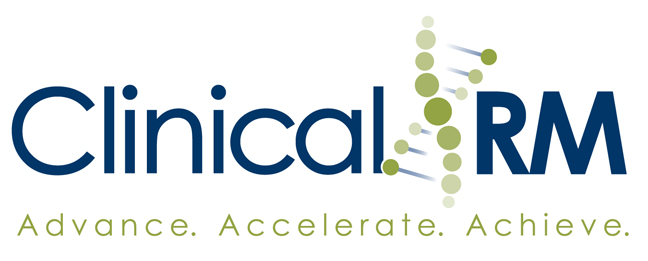 Clinical Research Management, Inc.&Medina County Public Schools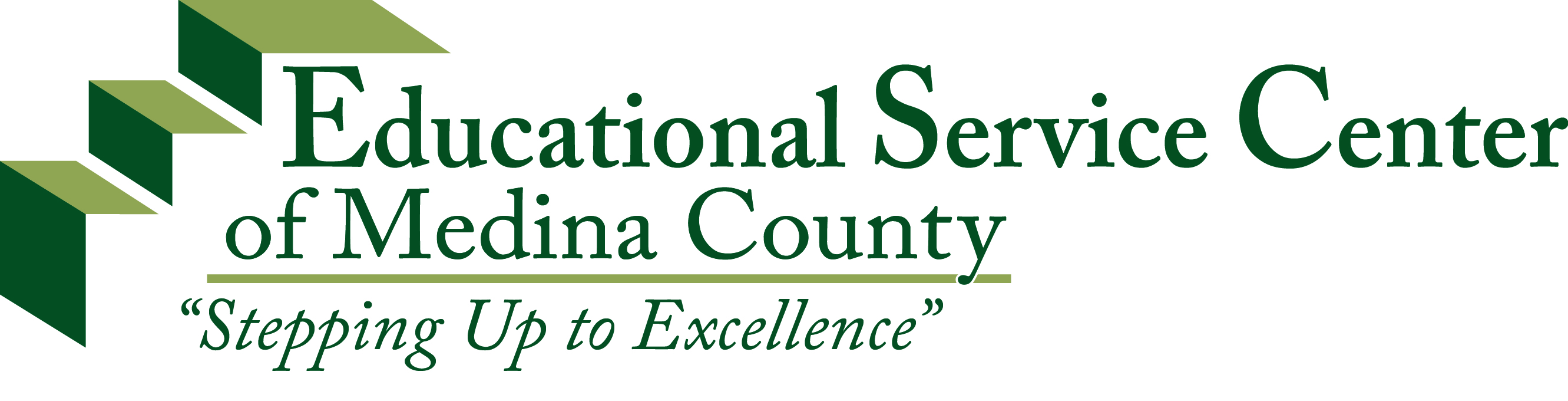 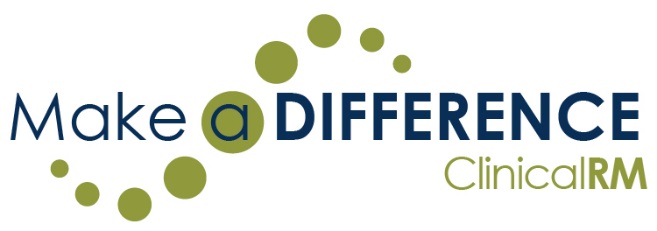 2017-2018A Competitive Science, Technology, Engineering, & Mathematics Education Grant for K-8 Science Teachers in Medina CountyPlease place this cover sheet on TOP of the entire grant applicationClinicalRM GRANT APPLICATIONTeacher / Applicant Name:   	Medina County School Name:  	Title of Proposal:   	Clinical Research Management, Inc. (ClinicalRM) STEM Grant Offering	ClinicalRM has made a conscientious decision to grow its business in Medina County. As a token of our commitment to the area, we have decided to offer this grant to educators in recognition of the important service they provide. ClinicalRM believes that the future of our country and its citizens is directly tied to our ability to compete effectively in the global economy. We hope other companies and organizations, within the county, will join with ClinicalRM to provide our students with the necessary tools to secure our shared future.ClinicalRM will award one $5,000 grant to a K-8 teacher or team of teachers in the Science, Technology, Engineering, and/or Mathematics (STEM) subject areas that addresses the purposes listed below.Grant PurposeCreate interest in careers within the STEM fields among K-8 school students.Increase awareness of careers in STEM fields in Medina County.Increase use of community resources in K-8 STEM school curriculum delivery.TimelineDecember 2016 – May 2017	Grant Announcement communications from ESC of Medina 	CountyAugust 4, 2017	Due Date – 4:00pm (Grant to ESC of Medina County) August 14, 2017	ESC of Medina County to turn in three finalists to ClinicalRMAugust 25, 2017	ClinicalRM to return final decision to ESC of Medina CountyAugust 28, 2017	Grant Award AnnouncementSeptember 4 – September 8, 2017  Grant Award Presentation	June 4, 2018	Grant Completion	*Dates subject to change based upon ESC of Medina County and individual winner availabilityApplication Process	 Grant application must be submitted to the ESC of Medina County, Janelle Sailer, by August 4, 2017 @ 4:00pm.The total amount of the grant request should not exceed $5,000. Local funds or other grant funds may be used to increase the scope of the grant.All sections of the grant must be completed.A grant review team composed of ESC of Medina County representatives, ClinicalRM representatives, and (optional) private sector representatives that work in a STEM field will select the winning grant.The grant award will be announced August 28, 2017.The fiscal agent for the grant will be the ESC of Medina County Office.Project Ideas	 One of last year’s winners from another school district proposed an after school club where students participated in an ‘Air Guitar Hero’ project where they worked with local engineers and a doctor in prosthetics to create a device that allowed them to play ‘Guitar Hero’ without using their hands or an instrument controller. The websites below can provide you with a number of science and technology based project ideas:http://blog.makezine.com/category/science/?post_type=projectshttp://www.instructables.comhttp://kids.nationalgeographic.com/kids/activities/funscience/http://explorable.com/kids-science-projectshttp://www.sciencekids.co.nz/experiments.htmlhttp://www.tryscience.org/home.htmlhttp://pbskids.org/zoom/activities/sci/http://www.funology.com/laboratory/http://www.newtonsapple.tv/TeacherGuides_alphabet.phphttp://galaxy.net/~k12/#subjecthttp://www.reekoscience.com/Experiments/http://www.scienceoutreach.org/science_mania/activities.htmhttp://www.wackyuses.com/madscientist.htmlhttp://www.geocities.com/TelevisionCity/Set/4567/ex.htmlhttp://www.hunkinsexperiments.com/http://www.stevespanglerscience.com/experiments/http://www.thenakedscientists.com/HTML/content/kitchenscience/http://www.sciencebob.com/experiments/index.phphttp://membership.acs.org/C/Chicago/ChmShort/kidindex.htmlQuestacon, a hands-on museum in Australia: http://www.questacon.edu.au/activities/Spark Lab is a project of the Smithsonian: http://sparklab.si.edu/spark-experiments.htmlhttp://www.lawrencehallofscience.org/kidsite/ Chicago’s Museum of Science and Industry: http://www.msichicago.org/online-science/activities/http://kitchenpantryscientist.com/ Section A: Project Description	 Grade Level(s) to be Involved in ProjectGoals & Objectives of ProjectSTEM Fields Included in Project Section B: Components	 Teacher Training (15 points)(e.g. Workshops, seminars, university class, partnership meetings, teacher team meetings)Community Partnerships (20 points)(e.g. University, NASA, COSI, scientific company, high school science staff, high school students)Section B: Components (cont.)	 Implementation (10 points)(e.g. Delivery strategies, time line)Evaluation (15 points)(e.g. Pre/post test, pre/post student survey, teacher survey, partnership evaluation)Section B: Components (cont.)	 Share the Success (20 points)(e.g. Another classroom, another school in same district, another school in different district, board presentation)Sustainability (20 points)(e.g. How will the program be continued after the grant period?)Section C: Grant Budget (Not to Exceed $5,000)	Describe activities, materials, and/or equipment needed to implement the grant and estimate the cost in each category.Training CostPersonnel Cost (May include substitute teacher cost for training, planning, partner meetings and team meetings.)Section C: Grant Budget (cont.)	Materials & SuppliesEquipmentSignature Page	Please have relevant parties sign and date below.Teacher Applicant		DateTeacher Applicant		DateTeacher Applicant		DateTeacher Applicant		DateBuilding Principal		DateESC of Medina County Representative		DateInstructional Director for Secondary		DateDistrict Superintendent		Date